French & Indian War MapsPre-war map: Indicate which countries owned which areas of North America before the French and Indian War.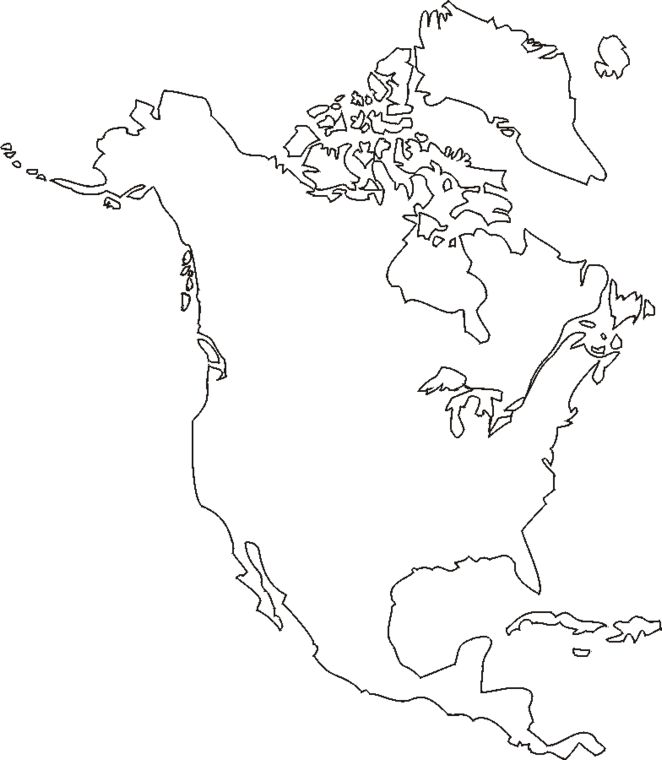 Post-war map: Indicate which countries owned which areas of North America after the French and Indian War.